¡Bienvenidos a la Consejería INtegRIty!  Su cita hoy es una cita de ingreso. Su información nos va a ayudar asignarle un consejero apropiado basado en sus necesidades y de la disponibilidad del consejero. Es probable que la persona que hace el ingreso no va a ser su consejero. Por favor, cada vez que nos visita le invitamos a aprovecharse y tomarse una botella de agua fría o a hacerse una taza de café. Sobre nosotrosSomos una compañía de consejería que funciona a base de la norma “uno paga como pueda”. No aceptamos seguro.INtegRIty depende de las contribuciones financieras de los clientes para ofrecer los servicios. Nuestros consejeros son profesionales cualificados y son voluntarios, donan su propio tiempo para trabajar con los clientes. Si necesita reprogramar o cancelar una cita, por favor lo haga con 24 horas de aviso para que podamos notificarle a su consejero. Y, como siempre, debe hacer el esfuerzo de venir a sus citas. Costo de consejeríaEn Bloomington-Normal, los costos de consejería valen entre $100 a $200 por hora. Nuestros costos son $50 o menos a la hora. Pedimos que nuestros clientes contribuyan con lo que puedan. Muchos clientes pueden contribuir entre $5 y $50 por cada sesión. Su contribución puede variar cada semana. Aceptamos efectivo, cheque, crédito y débito. La consejería funciona mejor cuando uno participa en su propia recuperación por medio de hacer un esfuerzo fuera de sesión y comprometerse financialmente. Después del ingresoCuando ha programado su cita de ingreso, puede haber una espera de varias semanas antes de que podamos programar su primera cita. Si cualquier información de contacto se cambia, favor de llamarnos a (309)827-9100 lo más pronto posible. Pueden también mandarnos un mensaje de correo electrónico a la siguiente dirección: info@integrityhelps.org. Por favor, devolver las llamadas o mensajes que nosotros les enviamos lo más pronto posible para que podamos programar su cita o ofrecérsela a otro. Sobre las cancelaciones y “no-aparecer”Muchas personas necesitan la consejería. Si uno cancela las citas a menudo o no viene, quitamos su nombre de los clientes “activos”. Si desea reiniciar la consejería, le agregamos a la lista de espera. Cuando sea que vengan a nuestra oficina, esperamos que se sientan bienvenidos. Si tiene cualquier pregunta, por favor no dudan en hacérnoslas. Estamos aquí para ayudar. Atentamente,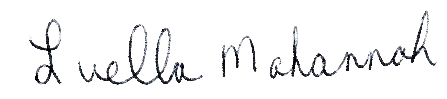 Luella Mahannah, MS LCPCDirectora de Consejería